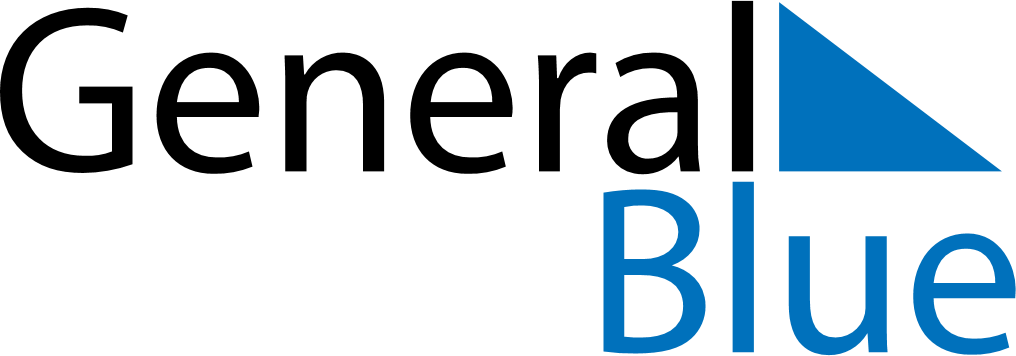 June 2024June 2024June 2024June 2024June 2024June 2024June 2024Gardur, IcelandGardur, IcelandGardur, IcelandGardur, IcelandGardur, IcelandGardur, IcelandGardur, IcelandSundayMondayMondayTuesdayWednesdayThursdayFridaySaturday1Sunrise: 3:26 AMSunset: 11:30 PMDaylight: 20 hours and 4 minutes.23345678Sunrise: 3:23 AMSunset: 11:33 PMDaylight: 20 hours and 9 minutes.Sunrise: 3:21 AMSunset: 11:36 PMDaylight: 20 hours and 14 minutes.Sunrise: 3:21 AMSunset: 11:36 PMDaylight: 20 hours and 14 minutes.Sunrise: 3:19 AMSunset: 11:38 PMDaylight: 20 hours and 19 minutes.Sunrise: 3:17 AMSunset: 11:41 PMDaylight: 20 hours and 24 minutes.Sunrise: 3:14 AMSunset: 11:43 PMDaylight: 20 hours and 28 minutes.Sunrise: 3:13 AMSunset: 11:45 PMDaylight: 20 hours and 32 minutes.Sunrise: 3:11 AMSunset: 11:48 PMDaylight: 20 hours and 37 minutes.910101112131415Sunrise: 3:09 AMSunset: 11:50 PMDaylight: 20 hours and 40 minutes.Sunrise: 3:07 AMSunset: 11:52 PMDaylight: 20 hours and 44 minutes.Sunrise: 3:07 AMSunset: 11:52 PMDaylight: 20 hours and 44 minutes.Sunrise: 3:06 AMSunset: 11:54 PMDaylight: 20 hours and 48 minutes.Sunrise: 3:04 AMSunset: 11:56 PMDaylight: 20 hours and 51 minutes.Sunrise: 3:03 AMSunset: 11:57 PMDaylight: 20 hours and 53 minutes.Sunrise: 3:02 AMSunset: 11:59 PMDaylight: 20 hours and 56 minutes.Sunrise: 3:01 AMSunset: 12:00 AMDaylight: 20 hours and 58 minutes.1617171819202122Sunrise: 3:01 AMSunset: 12:01 AMDaylight: 21 hours and 0 minutes.Sunrise: 3:00 AMSunset: 12:02 AMDaylight: 21 hours and 2 minutes.Sunrise: 3:00 AMSunset: 12:02 AMDaylight: 21 hours and 2 minutes.Sunrise: 3:00 AMSunset: 12:03 AMDaylight: 21 hours and 3 minutes.Sunrise: 2:59 AMSunset: 12:04 AMDaylight: 21 hours and 4 minutes.Sunrise: 2:59 AMSunset: 12:04 AMDaylight: 21 hours and 4 minutes.Sunrise: 2:59 AMSunset: 12:04 AMDaylight: 21 hours and 4 minutes.Sunrise: 3:00 AMSunset: 12:04 AMDaylight: 21 hours and 4 minutes.2324242526272829Sunrise: 3:00 AMSunset: 12:04 AMDaylight: 21 hours and 4 minutes.Sunrise: 3:01 AMSunset: 12:04 AMDaylight: 21 hours and 3 minutes.Sunrise: 3:01 AMSunset: 12:04 AMDaylight: 21 hours and 3 minutes.Sunrise: 3:02 AMSunset: 12:04 AMDaylight: 21 hours and 1 minute.Sunrise: 3:03 AMSunset: 12:03 AMDaylight: 21 hours and 0 minutes.Sunrise: 3:04 AMSunset: 12:02 AMDaylight: 20 hours and 58 minutes.Sunrise: 3:05 AMSunset: 12:01 AMDaylight: 20 hours and 55 minutes.Sunrise: 3:07 AMSunset: 12:00 AMDaylight: 20 hours and 53 minutes.30Sunrise: 3:09 AMSunset: 11:59 PMDaylight: 20 hours and 50 minutes.